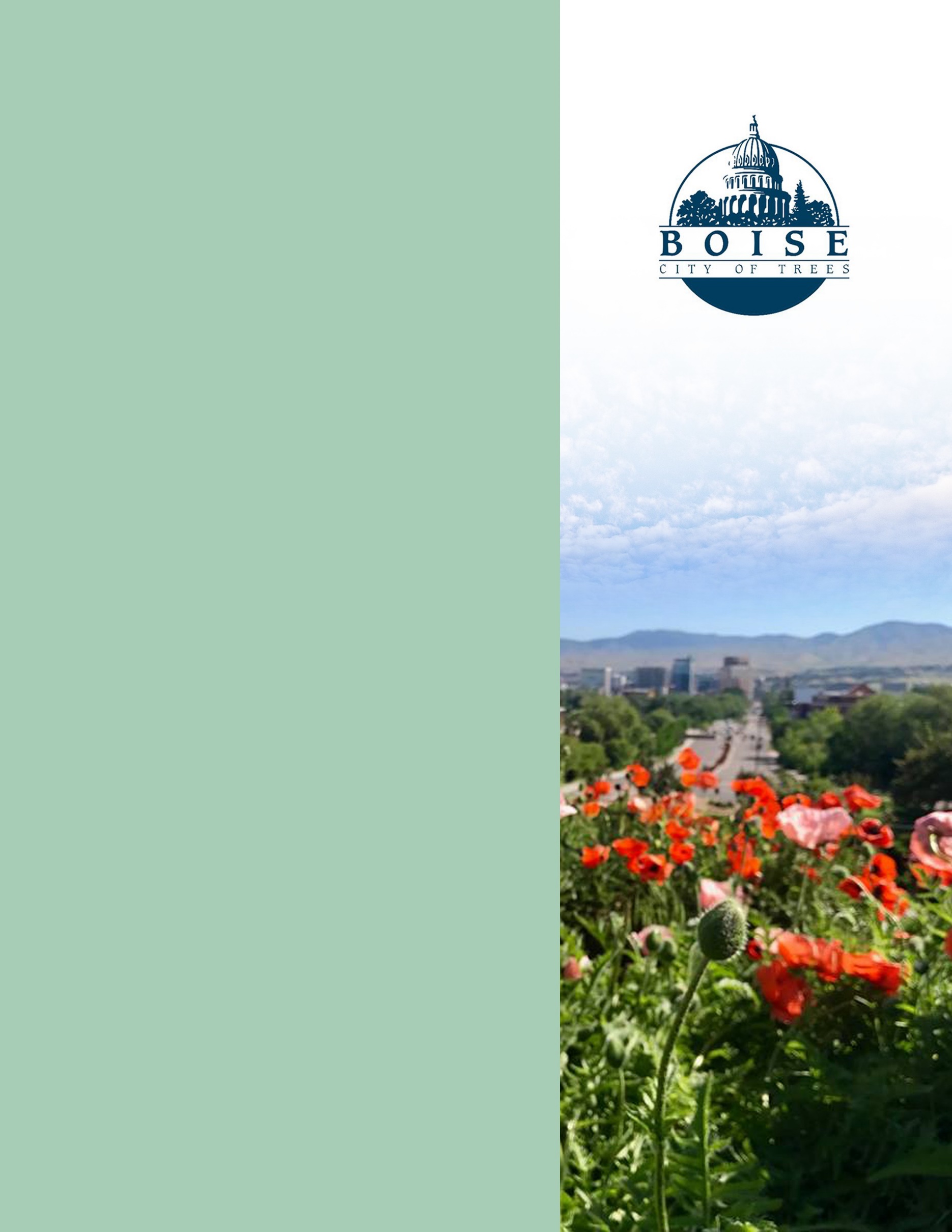 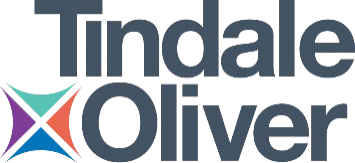 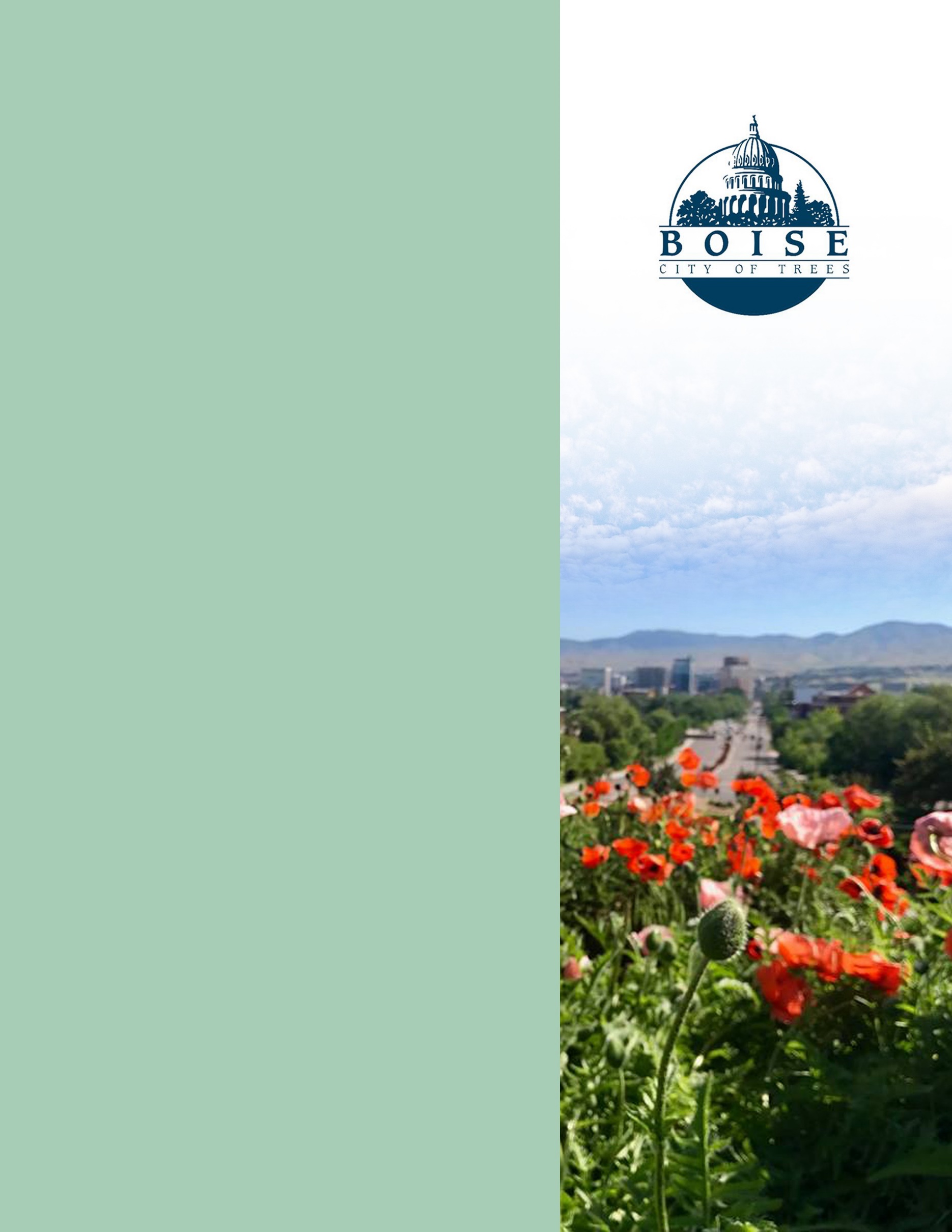 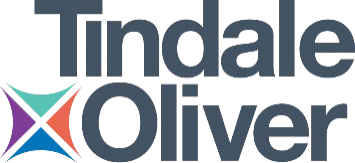 City of Boise ADA AssessmentAppendix A –Foothills Learning Center12/30/2020Report #TO20-B009Prepared by: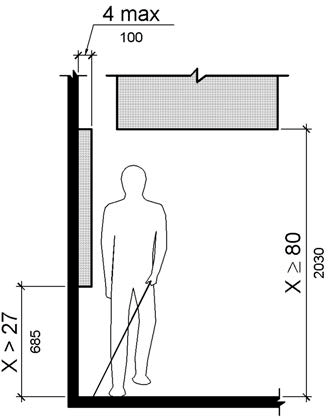 PHOTOGRAPH(S) OF THIS LOCATION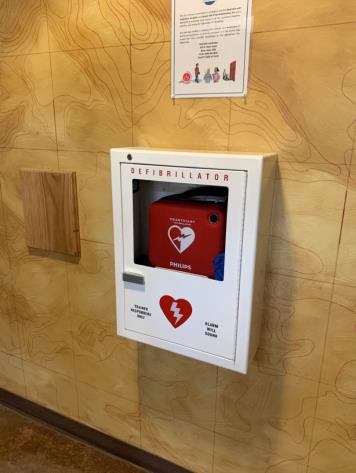 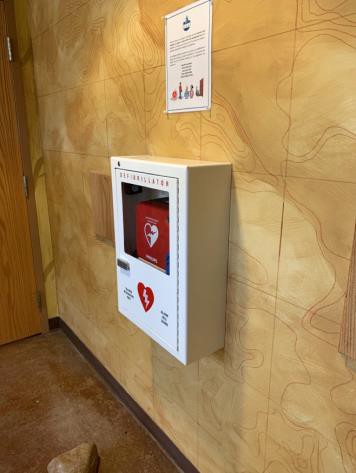 PHOTOGRAPH(S) OF THIS LOCATION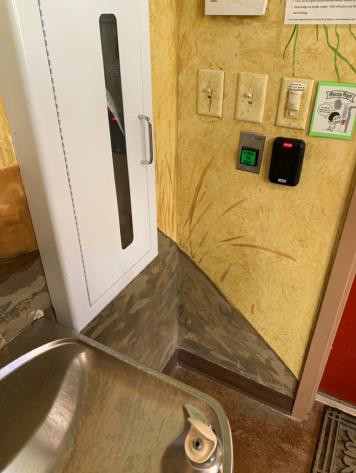 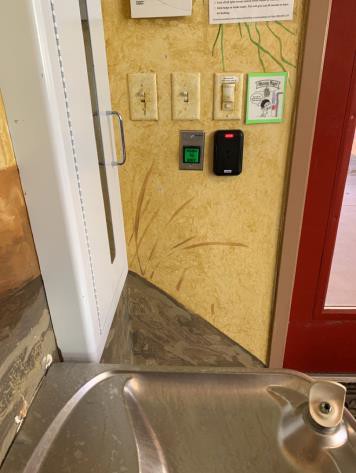 PHOTOGRAPH(S) OF THIS LOCATION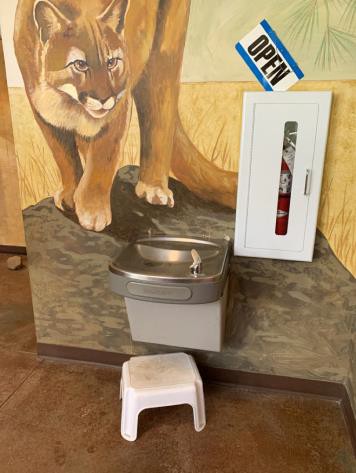 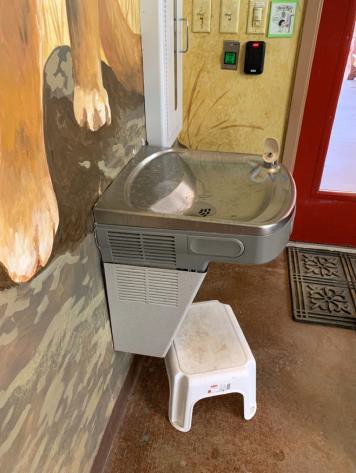 8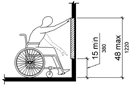 PHOTOGRAPH(S) OF THIS LOCATION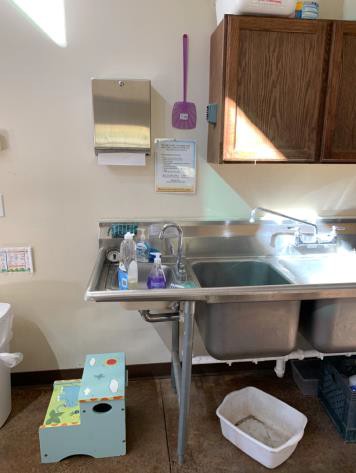 PHOTOGRAPH(S) OF THIS LOCATION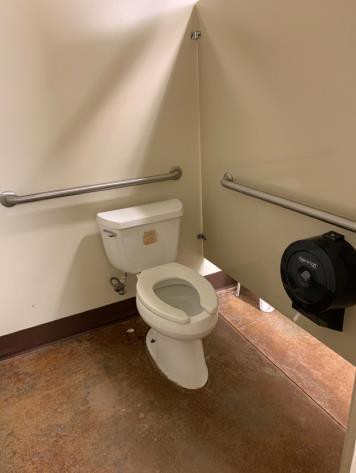 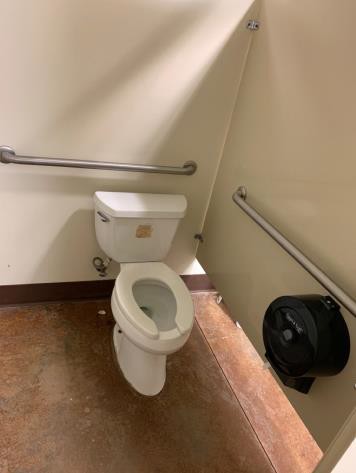 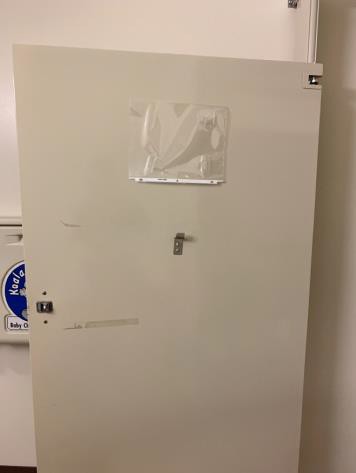 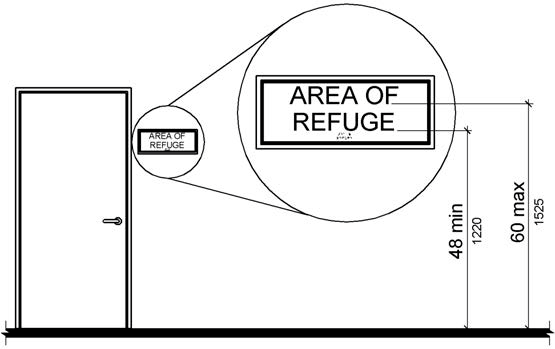 PHOTOGRAPH(S) OF THIS LOCATION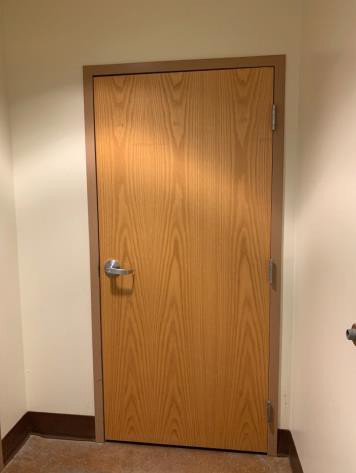 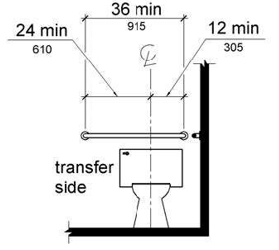 PHOTOGRAPH(S) OF THIS LOCATION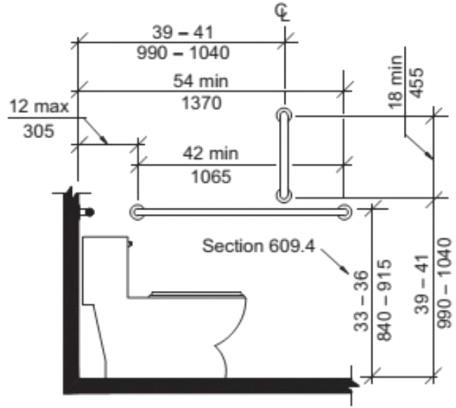 PHOTOGRAPH(S) OF THIS LOCATIONPHOTOGRAPH(S) OF THIS LOCATION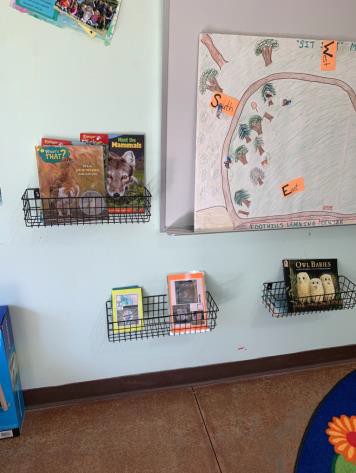 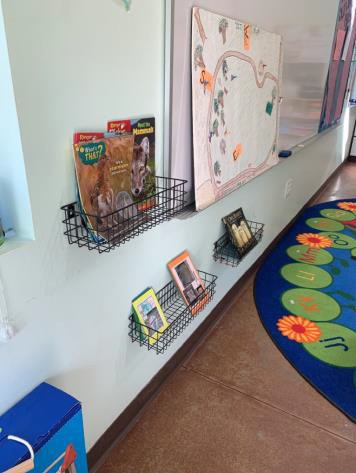 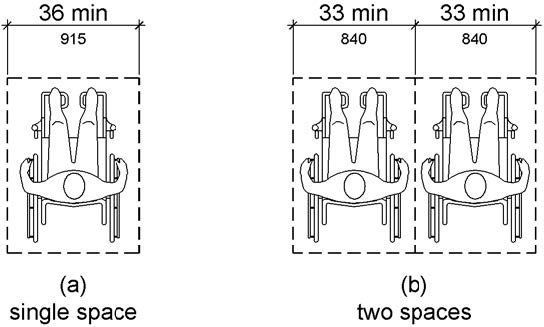 PHOTOGRAPH(S) OF THIS LOCATION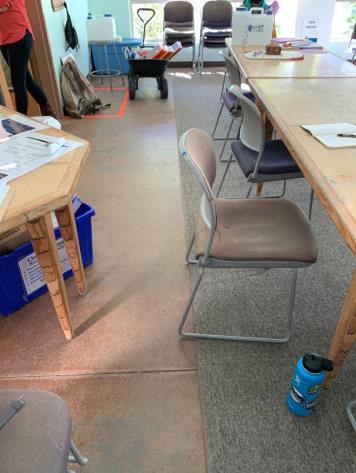 PHOTOGRAPH(S) OF THIS LOCATION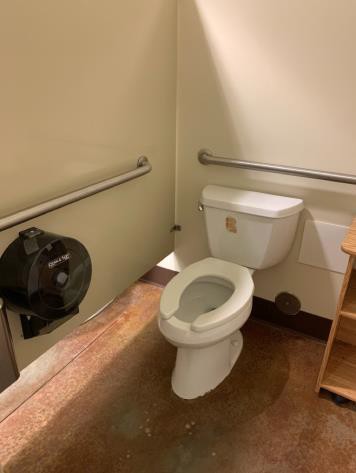 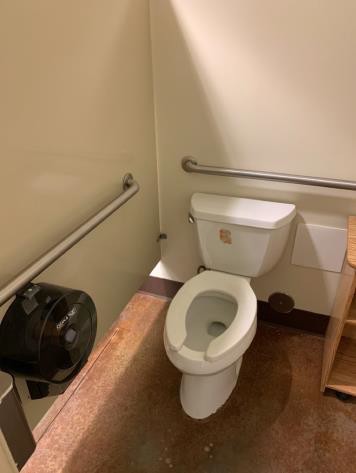 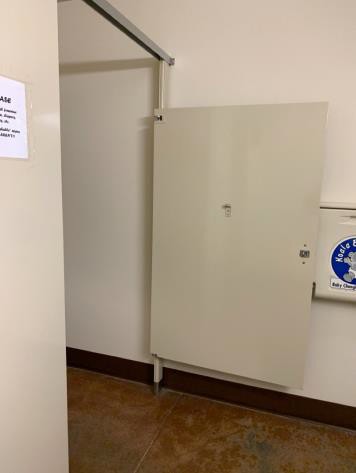 PHOTOGRAPH(S) OF THIS LOCATIONPHOTOGRAPH(S) OF THIS LOCATIONPHOTOGRAPH(S) OF THIS LOCATION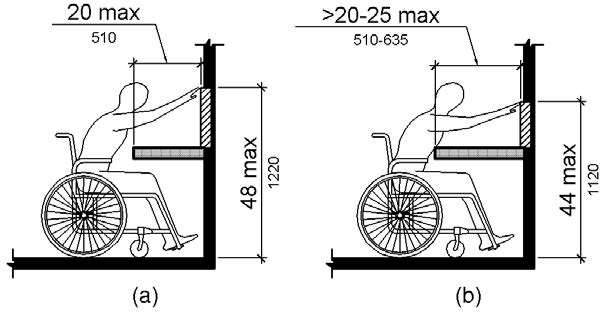 PHOTOGRAPH(S) OF THIS LOCATION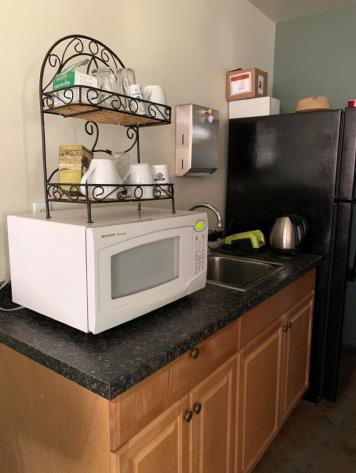 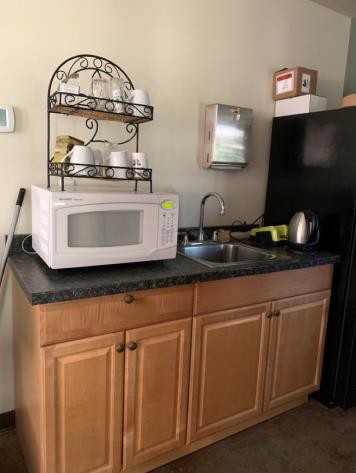 PHOTOGRAPH(S) OF THIS LOCATION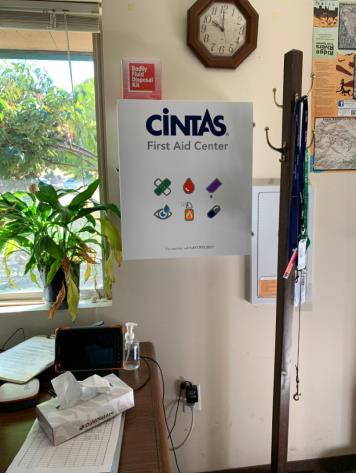 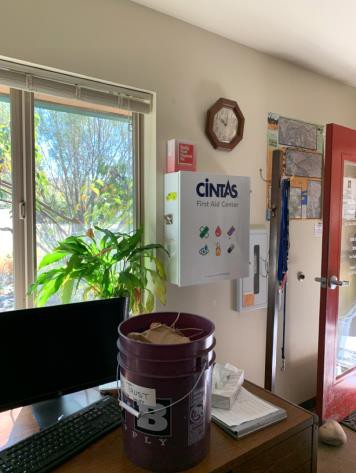 PHOTOGRAPH(S) OF THIS LOCATION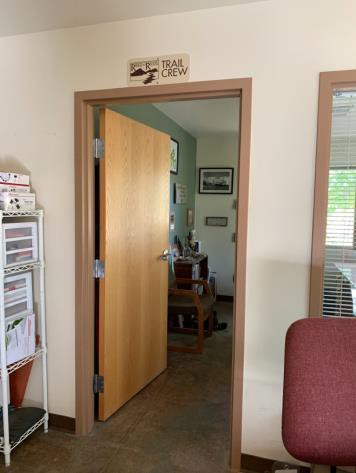 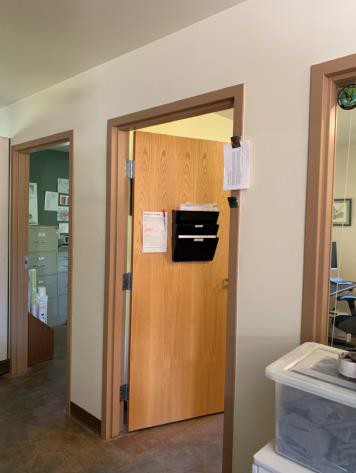 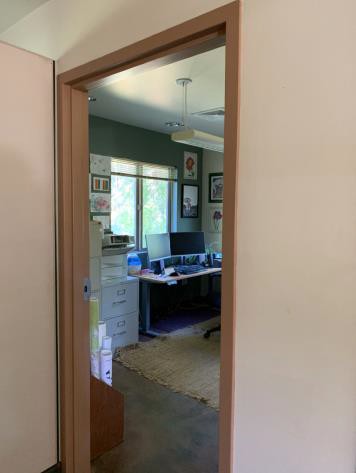 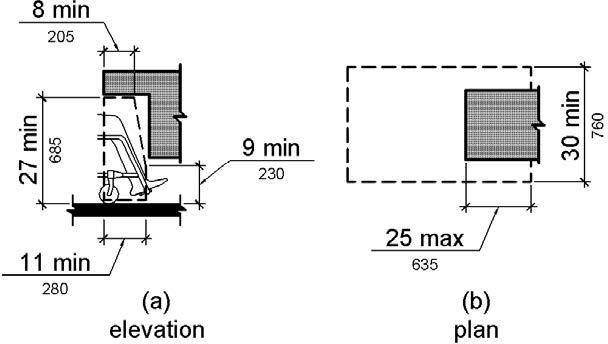 PHOTOGRAPH(S) OF THIS LOCATIONPHOTOGRAPH(S) OF THIS LOCATION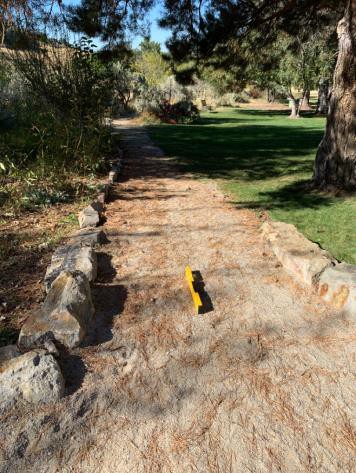 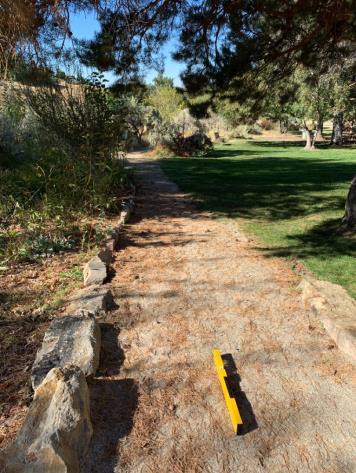 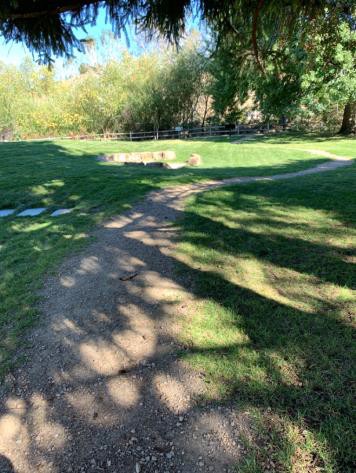 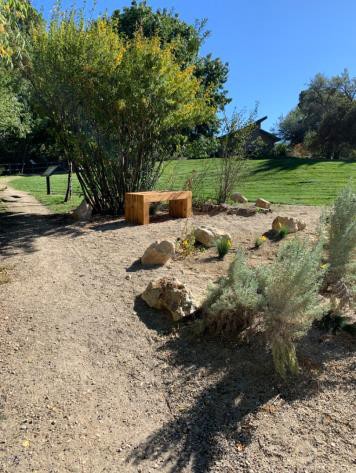 PHOTOGRAPH(S) OF THIS LOCATION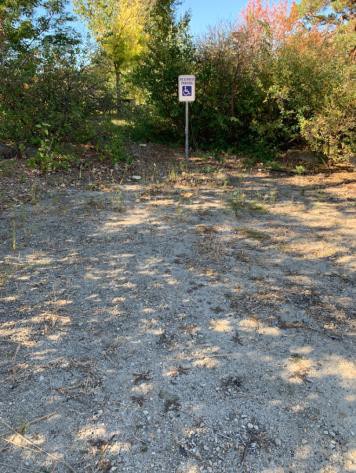 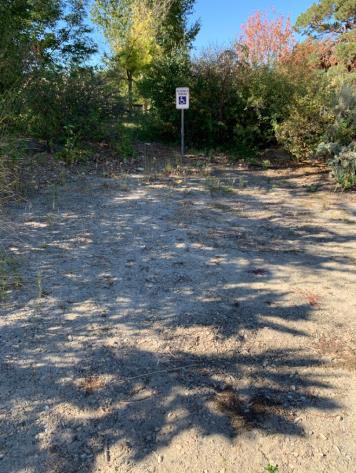 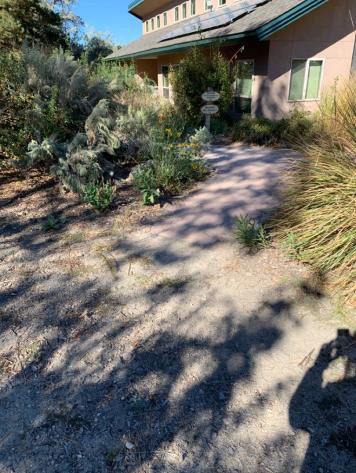 PHOTOGRAPH(S) OF THIS LOCATION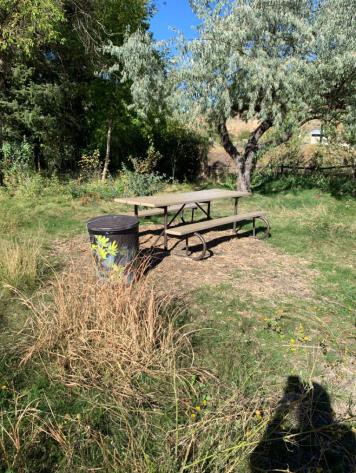 PHOTOGRAPH(S) OF THIS LOCATION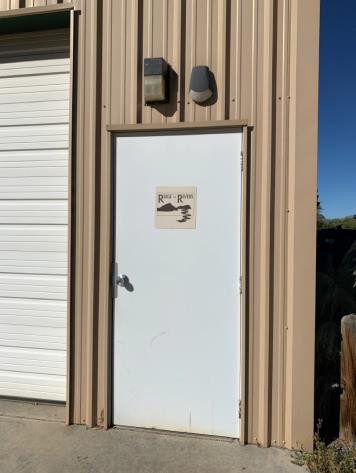 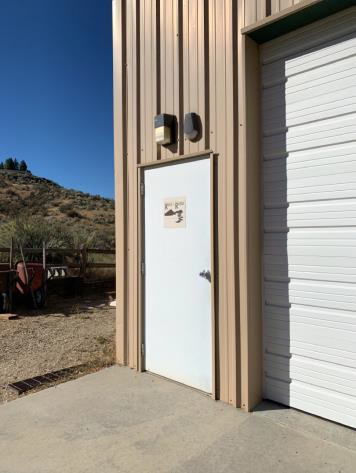 PHOTOGRAPH(S) OF THIS LOCATION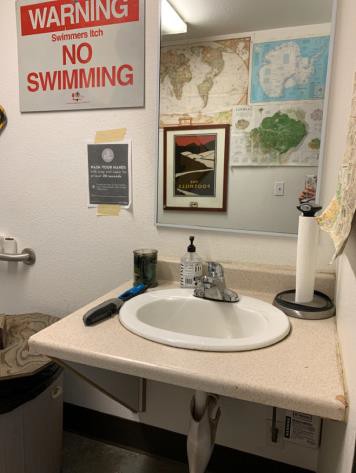 PHOTOGRAPH(S) OF THIS LOCATION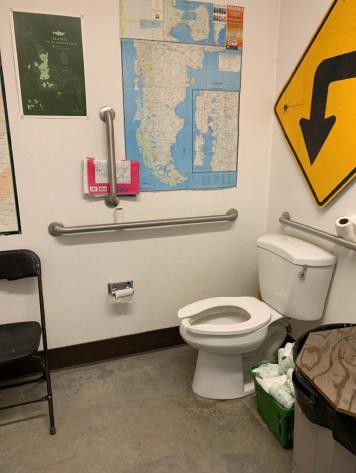 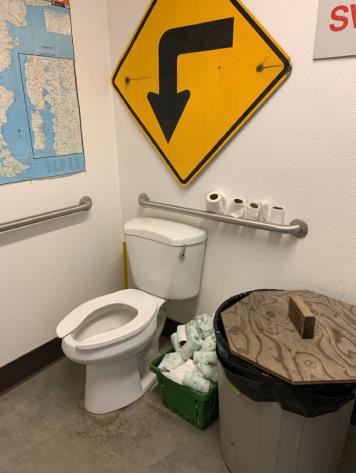 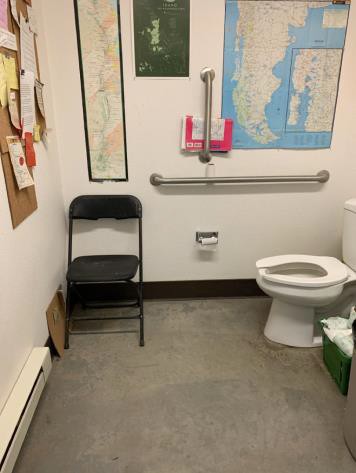 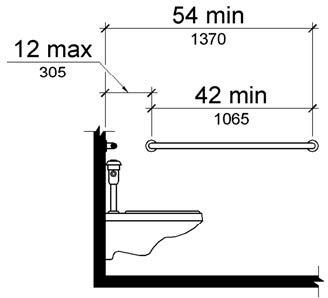 PHOTOGRAPH(S) OF THIS LOCATION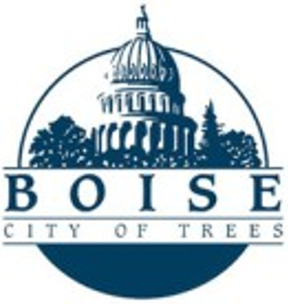 ID:1698Facility:Foothills Learning CenterLocation: Learning CenterSchedule: 2021Estimated Cost: $100.00Priority Score 5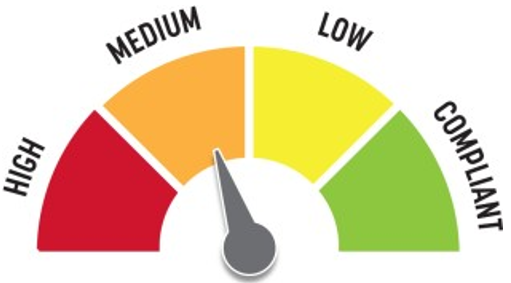 Quick Fix: YesBuilt before ADA: NoVIOLATIONS2010 ADA Standards for Accessible Design Codes	§307.2The AED protrudes 6" into the circulation space at 27.75" above the floor.RECOMMENDATIONSRecess the AED so it protrudes a maximum of 4", lower it so the bottom edge is 27" maximum above the floor, or place a cane detectable object beneath it.ID:2Facility:Foothills Learning CenterLocation: Learning CenterSchedule: 2021Estimated Cost: $500.00Priority Score 0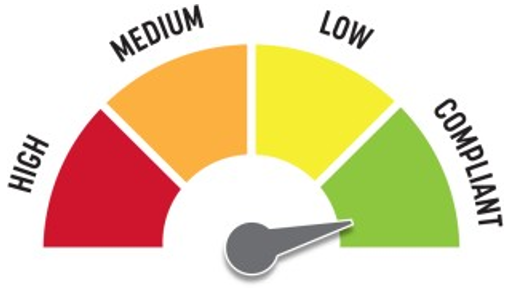 Quick Fix: YesBuilt before ADA: NoVIOLATIONS2010 ADA Standards for Accessible Design Codes	§305.2The clear floor space in front of the exit button is 24" deep.RECOMMENDATIONSFor the purposes of achieving greater accessibility and Human Centric Design, relocate the exit button closer to the door.ID:1700Facility:Foothills Learning CenterLocation: Learning CenterSchedule: 2022Estimated Cost: $1,000.00Priority Score 6Quick Fix: NoBuilt before ADA: NoVIOLATIONS2010 ADA Standards for Accessible Design Codes	§211.2, §602.7There is only one drinking fountain provided at 32" above the floor.RECOMMENDATIONSInstall an additional drinking fountain at a minimum spout height of 38" and maximum of 43" above the floor.ID:1685Facility:Foothills Learning CenterLocation: Learning Center Left ClassroomSchedule: 2021Estimated Cost: $100.00Priority Score 8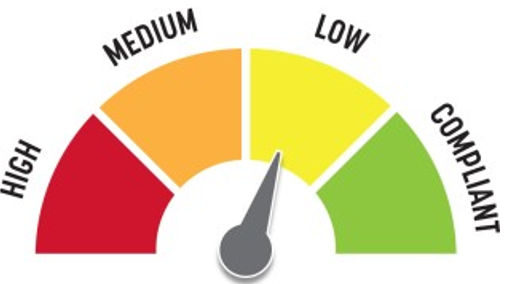 Quick Fix: YesBuilt before ADA: NoVIOLATIONS2010 ADA Standards for Accessible Design Codes	§308.2.1The paper towel dispenser is outside of the unobstructed forward reach range at 52" above the floor.RECOMMENDATIONSLower the paper towel dispenser by 4" to meet the accessible reach range of 15" minimum and 48" maximum above the floor.ID:1691Facility:Foothills Learning CenterLocation: Learning Center Men’s RestroomSchedule: 2021Estimated Cost: $100.00Priority Score 8Quick Fix: YesBuilt before ADA: NoVIOLATIONS2010 ADA Standards for Accessible Design Codes	§308.2.1The hook is outside of the unobstructed forward reach range at 49" above the floor.RECOMMENDATIONSLower the hook by 1" to meet the accessible reach range of 48" maximum above the floor.ID:1692Facility:Foothills Learning CenterLocation: Learning Center Men’s RestroomSchedule: 2021Estimated Cost: $100.00Priority Score 3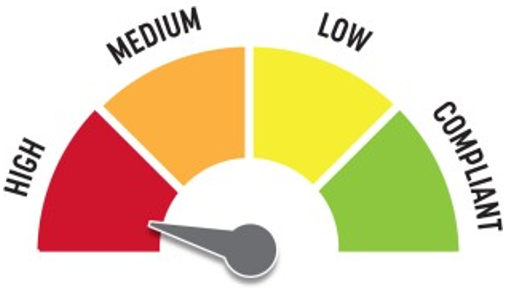 Quick Fix: YesBuilt before ADA: NoVIOLATIONS2010 ADA Standards for Accessible Design Codes	§216.2, §703There is no tactile sign identifying the permanent room.RECOMMENDATIONSInstall tactile signage on the latch side of the doorway at a height of 48” minimum to 60” maximum above the floor, identifying room by name or room number.Signs shall be Braille with raised lettering and should be placed on the wall in the center of an 18"x18" clear floor space.ID:1688Facility:Foothills Learning CenterLocation: Learning Center Men’s RestroomSchedule: 2022Estimated Cost: $500.00Priority Score 5Quick Fix: YesBuilt before ADA: NoVIOLATIONS2010 ADA Standards for Accessible Design Codes	§604.5.2The rear grab bar is 37" long and located 11" to the center of the toilet.RECOMMENDATIONSRelocate the rear grab bar so it extends from the centerline of the water closet 12" minimum on one side and 24" minimum on the other.ID:1689Facility:Foothills Learning CenterLocation: Learning Center Men’s RestroomSchedule: 2022Estimated Cost: $1,000.00Priority Score 5Quick Fix: NoBuilt before ADA: NoVIOLATIONS2010 ADA Standards for Accessible Design Codes	ICC A117.1 §604.5.1The accessible water closet does not have a vertical grab bar.RECOMMENDATIONSInstall an 18" long (minimum) vertical grab bar on the side wall. The grab bar shall be mounted with the bottom located at 39" minimum and 41" maximum above the floor.The centerline of the vertical grab bar shall be located 39" minimum and 41" maximum from the real wall.ID:1683Facility:Foothills Learning CenterLocation: Learning Center Right ClassroomSchedule: 2021Estimated Cost: $100.00Priority Score 5Quick Fix: YesBuilt before ADA: NoVIOLATIONS2010 ADA Standards for Accessible Design Codes	§307.2The higher basket protrudes 4.75" into the circulation space.RECOMMENDATIONSRemount the lower basket directly underneath the higher basket to provide cane detectability.ID:1682Facility:Foothills Learning CenterLocation: Learning Center Right ClassroomSchedule: 2021Estimated Cost: $500.00Priority Score 5Quick Fix: YesBuilt before ADA: NoVIOLATIONS2010 ADA Standards for Accessible Design Codes	§403.5.1The space between the two tables is 30" wide, making the route inaccessible.RECOMMENDATIONSMove the tables to widen the route to 36" wide minimum.ID:1693Facility:Foothills Learning CenterLocation: Learning Center Women’s RestroomSchedule: 2021Estimated Cost: $100.00Priority Score 5Quick Fix: YesBuilt before ADA: NoVIOLATIONS2010 ADA Standards for Accessible Design Codes	§604.8.1.2The door to the accessible water closet is not self closing. Either self-closing hinges are not installed on the door or if installed, they are defective.RECOMMENDATIONSInstall or reinstall self-closing hinges on the door to ensure that the door is self-closing per the ADA requirements.ID:1697Facility:Foothills Learning CenterLocation: Learning Center Women’s RestroomSchedule: 2021Estimated Cost: $100.00Priority Score 8Quick Fix: YesBuilt before ADA: NoVIOLATIONS2010 ADA Standards for Accessible Design Codes	§308.2.1The hook is outside of the unobstructed forward reach range at 49" above the floor.RECOMMENDATIONSLower the hook by 1" to meet the accessible reach range of 48" maximum above the floor.ID:Facility:Foothills Learning CenterLocation: Learning Center Women’s RestroomSchedule: 2021Estimated Cost: $500.00Priority Score 5Quick Fix: YesBuilt before ADA: NoVIOLATIONS2010 ADA Standards for Accessible Design Codes	§604.5.2The rear grab bar is 38" long and located 11" to the center of the toilet.RECOMMENDATIONSRelocate the rear grab bar so it extends from the centerline of the water closet 12" minimum on one side and 24" minimum on the other.ID:1695Facility:Foothills Learning CenterLocation: Learning Center Women’s RestroomSchedule: 2022Estimated Cost: $1,000.00Priority Score 5Quick Fix: NoBuilt before ADA: NoVIOLATIONS2010 ADA Standards for Accessible Design Codes	ICC A117.1 §604.5.1The accessible water closet does not have a vertical grab bar.RECOMMENDATIONSInstall an 18" long (minimum) vertical grab bar on the side wall. The grab bar shall be mounted with the bottom located at 39" minimum and 41" maximum above the floor.The centerline of the vertical grab bar shall be located 39" minimum and 41" maximum from the real wall.ID:Facility:Foothills Learning CenterLocation: Office BuildingSchedule: 2021Estimated Cost: $100.00Priority Score 8Quick Fix: YesBuilt before ADA: NoVIOLATIONS2010 ADA Standards for Accessible Design Codes	§308.2.2The paper towel dispenser is outside of the obstructed forward reach range at 54.25" above the floor.RECOMMENDATIONSLower the paper towel dispenser by 10.25" to meet the accessible reach range of 44" maximum above the floor.ID:1701Facility:Foothills Learning CenterLocation: Office BuildingSchedule: 2021Estimated Cost: $100.00Priority Score 5Quick Fix: YesBuilt before ADA: NoVIOLATIONS2010 ADA Standards for Accessible Design Codes	§307.2The first aid box protrudes 5.75" into the circulation space at 44" above the floor.RECOMMENDATIONSRecess the first aid box so it protrudes a maximum of 4", lower it so the bottom edge is 27" maximum above the floor, or place a cane detectable object beneath it.ID:1702Facility:Foothills Learning CenterLocation: Office BuildingSchedule: 2021Estimated Cost: $300.00Priority Score 3Quick Fix: YesBuilt before ADA: NoVIOLATIONS2010 ADA Standards for Accessible Design Codes	§216.2, §703There are no tactile signs identifying the permanent rooms.RECOMMENDATIONSInstall tactile signage on the latch side of the doorway at a height of 48” minimum to 60” maximum above the floor, identifying room by name or room number.Signs shall be Braille with raised lettering and should be placed on the wall in the center of an 18"x18" clear floor space.ID:1686Facility:Foothills Learning CenterLocation: Office BuildingSchedule: 2023Estimated Cost: $1,000.00Priority Score 8Quick Fix: NoBuilt before ADA: NoVIOLATIONS2010 ADA Standards for Accessible Design Codes	§306.3, §902.3The dining and work surface counter and sink are 36.25" above the floor.RECOMMENDATIONSA 30" long portion of the dining and work surface must be no higher than 34” above the floor.Provide knee clearance that is a minimum of 11" deep at 9" above the floor and 8" deep.ID:1681Facility:Foothills Learning CenterLocation: Outdoor Program AreaSchedule: 2021Estimated Cost: $20,000.00Priority Score 3Quick Fix: NoBuilt before ADA: NoVIOLATIONS2010 ADA Standards for Accessible Design Codes	§403.3, §302.1, §305There is not a firm, stable, and slip resistant route to three picnic tables, three benches, a garbage can, and the nature play area.The outdoor program area path near the garden has a 12.6% running slope.RECOMMENDATIONSConstruct a firm, stable, and slip resistant accessible route with a maximum cross slope of 2% and maximum running slope of 5%. At least one accessible route shall connect the learning center with all accessible spaces and elements.Reconstruct the route to reduce the running slope to a maximum of 5%. Ensure that the cross slope is a maximum of 2%.ID:1673Facility:Foothills Learning CenterLocation: ParkingSchedule: 2021Estimated Cost: $2,000.00Priority Score 3Quick Fix: NoBuilt before ADA: NoVIOLATIONS2010 ADA Standards for Accessible Design Codes	§208.2There are no accessible parking spaces as the current space is made of gravel.RECOMMENDATIONSInstall an accessible parking space that is a minimum of 132" wide. Ensure the ground surface is stable, firm, and slip resistant.Install a 60" wide access aisle connecting to an accessible route. Install a sign 60" above the ground.ID:1676Facility:Foothills Learning CenterLocation: Picnic Table at the Front of the Learning CenterSchedule: 2021Estimated Cost: $5,000.00Priority Score 3Quick Fix: NoBuilt before ADA: NoVIOLATIONS2010 ADA Standards for Accessible Design Codes	§302.1, §305There is not a firm, stable, and slip resistant route to the picnic tables and garbage can.RECOMMENDATIONSConstruct a firm, stable, and slip resistant accessible route with maximum cross and running slopes of 2% and 5% respectively.Install an accessible picnic table at a minimum height of 28" and maximum of 34". Provide knee clearance that is a minimum of 11" deep at 9" above the floor and 8" deep.ID:1713Facility:Foothills Learning CenterLocation: Trail MaintenanceSchedule: 2021Estimated Cost: $200.00Priority Score 7Quick Fix: YesBuilt before ADA: NoVIOLATIONS2010 ADA Standards for Accessible Design Codes	, §309.4, §216.2, §703The door knob requires twisting of the wrist. There is no tactile sign identifying the permanent room.RECOMMENDATIONSReplace the door knob with a lever handle that can be operated with a closed fist and without twisting the wrist.Install tactile signage on the latch side of the doorway at a height of 48” minimum to 60” maximum above the floor, identifying room by name or room number.ID:1712Facility:Foothills Learning CenterLocation: Trail Maintenance RestroomSchedule: 2022Estimated Cost: $100.00Priority Score 7Quick Fix: YesBuilt before ADA: NoVIOLATIONS2010 ADA Standards for Accessible Design Codes	§603.3The mirror is too high to be accessible at 42" above the floor.RECOMMENDATIONSLower the mirror its bottom edge is a maximum height of 40" above the floor.ID:1709Facility:Foothills Learning CenterLocation: Trail Maintenance RestroomSchedule: 2021Estimated Cost: $100.00Priority Score 5Quick Fix: YesBuilt before ADA: NoVIOLATIONS2010 ADA Standards for Accessible Design Codes	§604.8.1.2The door to the accessible water closet is not self closing. Either self-closing hinges are not installed on the door or if installed, they are defective.RECOMMENDATIONSInstall or reinstall self-closing hinges on the door to ensure that the door is self-closing per the ADA requirements.ID:1707Facility:Foothills Learning CenterLocation: Trail Maintenance RestroomSchedule: 2021Estimated Cost: $500.00Priority Score 5Quick Fix: YesBuilt before ADA: NoVIOLATIONS2010 ADA Standards for Accessible Design Codes	§604.5.1The side grab bar is located 10" from the rear wall.RECOMMENDATIONSRemount the side grab bar 12" maximum from the rear wall and extending 54" minimum from the rear wall.